*Lessons are subject to change at the discretion of the teacherMondayTuesdayWednesdayThursdayFridayContent ObjectiveNO SCHOOL!I can understand my Article of the Week by summarizing on my AOW response sheet. I can create my Strong newsletter article by constructing an article from interviews and pre-writes I can create my Strong newsletter article by constructing an article from interviews and pre-writesI can create my Strong newsletter article by constructing an article from interviews and pre-writesLanguage Objective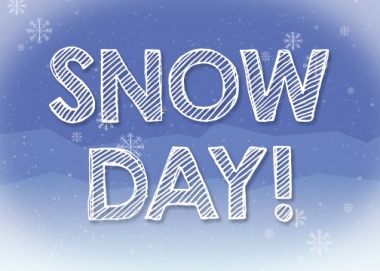 I can write to summarize my Article of the Week analysis using my AOW response sheet. I can write to report my Strong newsletter article topic in a formal style using my article writing knowledge.I can write to report my Strong newsletter article topic in a formal style using my article writing knowledge.I can write to report my Strong newsletter article topic in a formal style using my article writing knowledge.ActivityArticle of the WeekWriting ArticlesWriting ArticlesWriting ArticlesAccomm.VocabularyStandardCCSS.ELA-LITERACY.WHST.6-8.8
Gather relevant information from multiple print and digital sources, using search terms effectively; assess the credibility and accuracy of each source; and quote or paraphrase the data and conclusions of others while avoiding plagiarism and following a standard format for citation.CCSS.ELA-LITERACY.WHST.6-8.1.D
Establish and maintain a formal style.CCSS.ELA-LITERACY.WHST.6-8.1.D
Establish and maintain a formal style.CCSS.ELA-LITERACY.WHST.6-8.1.D
Establish and maintain a formal style.